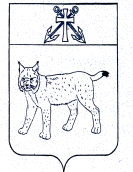 АДМИНИСТРАЦИЯ УСТЬ-КУБИНСКОГОМУНИЦИПАЛЬНОГО ОКРУГАПОСТАНОВЛЕНИЕс. Устьеот 28.09.2023                                                                                                        № 1498                                                                                                                                                                                                                         О внесении изменений в постановление администрации округа от 29 мая 2023 года № 857 «Об утверждении муниципальной программы «Содействие занятости населения в Усть-Кубинском муниципальном округе на 2023-2027 годы»В соответствии с Федеральным законом от 6 октября 2003 года № 131-ФЗ «Об общих принципах организации местного самоуправления в Российской Федерации», постановлением администрации  округа от 21 февраля 2023 года № 322 «Об утверждении порядка  разработки, реализации и оценки эффективности  муниципальных программ Усть-Кубинского муниципального округа», ст. 42 Устава округа администрация округаПОСТАНОВЛЯЕТ: Внести в муниципальную программу «Содействие занятости населения в Усть-Кубинском муниципальном округе на 2023-2027 годы», утвержденную постановлением администрации  округа от 29 мая 2023 года № 857 «Об утверждении муниципальной программы «Содействие занятости населения в Усть-Кубинском муниципальном округе на 2023-2027 годы», следующие изменения:Позицию «Объемы финансового обеспечения муниципальной программы» паспорта Программы изложить в следующей редакции:1.2. Приложение 4 к Программе изложить в следующей редакции согласно приложению 1 к настоящему постановлению.1.6. Приложение 5 к Программе изложить в следующей редакции согласно приложению 2 к настоящему постановлению.2. Настоящее постановление вступает в силу со дня его подписания и подлежит официальному опубликованию.Приложение 1к постановлению администрации округаот 28.09.2023 № 1498«Приложение 4 к муниципальной программе»Финансовое обеспечение реализации муниципальной программы за счет средств бюджета округа  тыс. руб.Приложение 2к постановлению администрации округаот 28.09.2023 № 1498«Приложение 5 к муниципальной программе»Финансовое обеспечение муниципальной программы  в разрезе мероприятий за счет средств бюджета округаУведомлениео проведении общественного обсужденияПроекта постановления администрации округа «О внесении изменений в постановление администрации округа от 29 мая 2023 года № 857 «Об утверждении муниципальной программы «Содействие занятости населения в Усть-Кубинском муниципальном округе на 2023-2027 годы»	Проект документа разработан отделом экономики, отраслевого развития и контроля администрации округа и будет размещен на официальном сайте администрации Усть-Кубинского муниципального округа на 10 календарных дней: с 11.09.2023 года по 20.09.2023 года с целью общественного обсуждения. В течение этого времени будут приниматься предложения и поправки относительно данного  проекта постановления по адресу: с. Устье, ул. Октябрьская, д.8, тел/факс 8(81753) 2-17-18, эл. почта: 53Ust-Kubinskij@r19.gov35.ru	Контактное лицо: Шарова Ольга Николаевна, начальник отдела экономики, отраслевого развития и контроля администрации округа.Тел. 8(81753) 2-17-18Пояснительная записка к проекту постановленияадминистрации округаО внесении изменений в постановление администрации округа от 29 мая 2023 года № 857 «Об утверждении муниципальной программы «Содействие занятости населения в Усть-Кубинском муниципальном округе на 2023-2027 годы»Проект постановления администрации округа  «О внесении изменений в постановление администрации округа от 29 мая 2023 года № 857 «Об утверждении муниципальной программы «Содействие занятости населения в Усть-Кубинском муниципальном округе на 2023-2027 годы»  разработан в связи с внесением изменений в решение Представительного собрания округа от 20 декабря 2022 года №103 «О бюджете Усть-Кубинского муниципального округа на 2023 год и плановый период 2024 и 2025 годов» (изменениями в финансировании программы).Начальник отдела экономики, отраслевого развития и контроля                                                   О.Н. ШароваСВОДНЫЙ ОТЧЕТо поступивших замечаниях и предложениях к проекту документастратегического планирования Усть-Кубинского муниципального округаПроект постановления «О внесении изменений в постановление администрации округа от 29 мая 2023 года № 857 «Об утверждении муниципальной программы «Содействие занятости населения в Усть-Кубинском муниципальном округе на 2023-2027 годы»Проект постановления разработан отделом экономики, отраслевого развития и контроля администрации Усть-Кубинского муниципального округа ______________2023 г.					                   	О.Н. Шарова«Объемы финансового обеспечения муниципальной программы«Общий объем финансирования мероприятий муниципальной программы составляет 682,0  тыс. рублей, в том числе:- средства бюджета Усть-Кубинского муниципального округа – 682,0 тыс. рублей;Объем финансирования с разбивкой по годам:2023 год – 242,0 тыс. руб.;2024 год – 220,0 тыс. руб.;2025 год - 220,0 тыс. руб.;2026 год - 0 тыс. руб.;2027 год - 0 тыс. руб.»Глава округа                                                                   И.В. БыковОтветственный исполнитель, соисполнитель, исполнительИсточник финансового обеспеченияРасходы Расходы Расходы Расходы Расходы Расходы Ответственный исполнитель, соисполнитель, исполнительИсточник финансового обеспечения20232024202520262027всего за 2023-2027 годы 1234567Итого по муниципальной программевсего, в том числе242,0220,0220,000682,0Итого по муниципальной программесобственные доходы бюджета  округа242,0220,0220,000682,0Итого по муниципальной программесубвенции и субсидии федерального бюджета000000Итого по муниципальной программесубвенции и субсидии областного  бюджета000000Итого по муниципальной программебезвозмездные поступления государственных внебюджетных фондов,физических и юридических лиц000000ответственный исполнительадминистрация Усть-Кубинского муниципального округавсего, в том числе242,0220,0220,000682,0ответственный исполнительадминистрация Усть-Кубинского муниципального округасобственные доходы бюджета округа242,0220,0220,000682,0субвенции и субсидии федерального бюджета000000субвенции и субсидии областного  бюджета000000безвозмездные поступления государственных внебюджетных фондов,физических и юридических лиц000000№ п/пСтатусНаименованиеосновного мероприятияОтветствен-ный исполнитель подпрограмм-мы, исполнительИсточник финансового обеспеченияРасходы (тыс. руб.)Расходы (тыс. руб.)Расходы (тыс. руб.)Расходы (тыс. руб.)Расходы (тыс. руб.)Расходы (тыс. руб.)№ п/пСтатусНаименованиеосновного мероприятияОтветствен-ный исполнитель подпрограмм-мы, исполнительИсточник финансового обеспечения20232024202520262027всегоза 2023 - 2027 годы12345678910111Муниципальная программаСодействие временной занятости  несовершеннолетних граждан в возрасте от 14 до 18 лет в свободное от учебы время и каникулярный периодадминистрация Усть-Кубинского муниципального округавсего, в том числе242,0220,0220,000682,01Муниципальная программаСодействие временной занятости  несовершеннолетних граждан в возрасте от 14 до 18 лет в свободное от учебы время и каникулярный периодадминистрация Усть-Кубинского муниципального округасобственные доходы бюджета округа242,0220,0220,000682,01Муниципальная программаСодействие временной занятости  несовершеннолетних граждан в возрасте от 14 до 18 лет в свободное от учебы время и каникулярный периодадминистрация Усть-Кубинского муниципального округасубвенции и субсидии федерального бюджета0000001Муниципальная программаСодействие временной занятости  несовершеннолетних граждан в возрасте от 14 до 18 лет в свободное от учебы время и каникулярный периодадминистрация Усть-Кубинского муниципального округасубвенции и субсидии областного  бюджета0000001Муниципальная программаСодействие временной занятости  несовершеннолетних граждан в возрасте от 14 до 18 лет в свободное от учебы время и каникулярный периодадминистрация Усть-Кубинского муниципального округабезвозмездные поступления государственных внебюджетных фондов,физических и юридических лиц000000№ п/пДата поступления замечаний, предложений к проекту документа стратегического планирования Усть-Кубинского муниципального округаЗамечания и предложения к проекту документа стратегического планирования Усть-Кубинского муниципального округаПозиция органа, ответственного за разработку документа стратегического планирования Усть-Кубинского муниципального округа, с ее обоснованиемЗамечаний и предложений к проекту документастратегического планирования не поступилоЗамечаний и предложений к проекту документастратегического планирования не поступилоЗамечаний и предложений к проекту документастратегического планирования не поступилоЗамечаний и предложений к проекту документастратегического планирования не поступило